Impresso em: 07/08/2023 21:15:04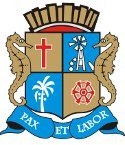 Governo de Sergipe Câmara Municipal de AracajuMatéria: PROJETO DE LEIA A EMANDA A LEI ORGANICA 1-2022	Reunião: 50 SESSÃO OrdináriaAutor:Poder ExecutivoData: 14/06/2022Parlamentar	Partido	Voto	HorárioANDERSON DE TUCA BINHOBRENO GARIBALDE CÍCERO DO SANTA MARIA EDUARDO LIMAEMÍLIA CORRÊA FABIANO OLIVEIRA FÁBIO MEIRELES ISACJOAQUIM DA JANELINHA LINDA BRASILNITINHOPROFª. ÂNGELA MELO RICARDO MARQUES RICARDO VASCONCELOSSÁVIO NETO DE VARDO DA LOTÉRICA SGT. BYRON ESTRELAS DO MAR SHEYLA GALBASONECA VINÍCIUS PORTODR. MANUEL MARCOS PROF. BITTENCOURT PAQUITO DE TODOS PR. DIEGOPDT PMNUNIÃO BRASIL PODEMOS REPUBLICANOS PATRIOTAPP PODEMOS PDTSOLIDARIEDADE PSOLPSD PTCIDADANIA REDE PODEMOS REPUBLICANOS CIDADANIA PSDPDT PSD PDTSOLIDARIEDADE PPSIM SIM SIM SIM SIM SIM SIM SIM SIM SIM SIM SIM SIM SIM SIM SIM SIM SIM SIM SIMNão VotouNão Votou Não Votou Não Votou11:27:4911:28:3811:27:3611:28:2711:28:2711:27:5911:28:2811:27:4211:28:4011:28:2911:27:3011:27:3511:27:3611:27:4811:30:3811:27:5711:27:4611:28:1011:29:4011:28:48Totais da Votação	Sim: 20Resultado da Votação: APROVADONão: 0Abstenção: 0	Total de Votos Válidos: 20